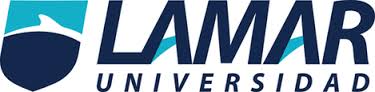 NOMBRE: CHRISTA ALEXIA TOPETE GOMEMATERIA: QUIMICA IIPROFESOR: DANIEL SALVADOR ROJAS TAPIAACTIVIDAD: LA QUIMICA Y LA VIDALa química y la vidaLa química en la vida de todo ser humano es muy importante nadie puede vivir sin ella ya que esta hasta en el aire que respiramos y es lo que nos mantiene vivos.Todo lo que nos rodea en la vida tiene que ver y está compuesto por la química, los transportes que usamos, el agua y los productos con los que nos baños, la comida, las bebidas, la ropa y los zapatos que usamos, los productos de limpieza tanto personal como la limpieza del hogar, el maquillaje y el proceso que se lleva para hacer todo lo que utilizamos diariamente es un proceso químico.La mayoría de la gente no está consciente de que está utilizando la química en la vida diaria o no nos percatamos de todo el proceso que se tiene que hacer o se lleva a cabo para que llegue a nuestras manos y lo podamos usar.